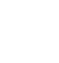 НОВООДЕСЬКА МІСЬКА РАДАМИКОЛАЇВСЬКОЇ ОБЛАСТІР І Ш Е Н Н ЯРозглянувши клопотання гр. Шелудченка В.В. щодо надання в оренду земельних ділянок загальною площею 50 га пасовищ для сінокосіння та випасання худоби в межах Новоодеської міської ради, відповідно до п. 34 ст. 26 Закону України «Про місцеве самоврядування в Україні», керуючись статтями 12, 34, 93, 122-124, 134 Земельного кодексу України, Закону України  «Про оренду землі», для забезпечення ефективного і раціонального використання сільськогосподарських земель, враховуючи рекомендації постійної комісії з питань аграрно-промислового розвитку та екології, міська рада ВИРІШИЛА:Передати громадянину Шелудченку Василю Васильовичу (ІПН) в оренду земельні ділянки площею 40 та 10 га пасовищ (кадастрові номери 4824885800:01:000:0014 та 4824885800:01:000:0013) для сінокосіння та випасання худоби із земель сільськогосподарського призначення комунальної власності, розміщених на території Новоодеської міської ради Миколаївського району Миколаївської області.Встановити термін дії договору – сім років.Встановити орендну плату за користування земельними ділянками у розмірі 12 відсотків від нормативної грошової оцінки земельних ділянок.Громадянину Шелудченко В.В. укласти договори оренди та провести державну реєстрацію іншого речового права (права оренди) на передані земельні ділянки.Контроль за виконанням даного розпорядження покласти на постійну комісію з питань аграрно-промислового розвитку та екологіїМіський голова						Олександр ПОЛЯКОВВід 29.06.2023 р. № 39м. Нова Одеса         XХVІ сесія восьмого скликанняПро надання в оренду земельних ділянок для сінокосіння та випасання худоби гр. Шелудченку В.В.